Berufsfachschule BaselSearch results for "Englische Bücher"Author / TitlePlace, Editor, YearMedientypCall number / Availability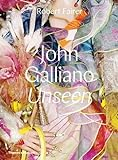 Fairer, RobertJohn Galliano: UnseenLondon : Thames & Hudson, 2017Sachbuch391available